Figure S2. Conditional response probabilities of responding to the second and third response categories (combined) for the five-class LCA model. The conditional response probabilities indicate the probability that an individual in a given class will endorse an item. P = Primary Caregiver. T = Teacher. Classes are numbered in decreasing prevalence.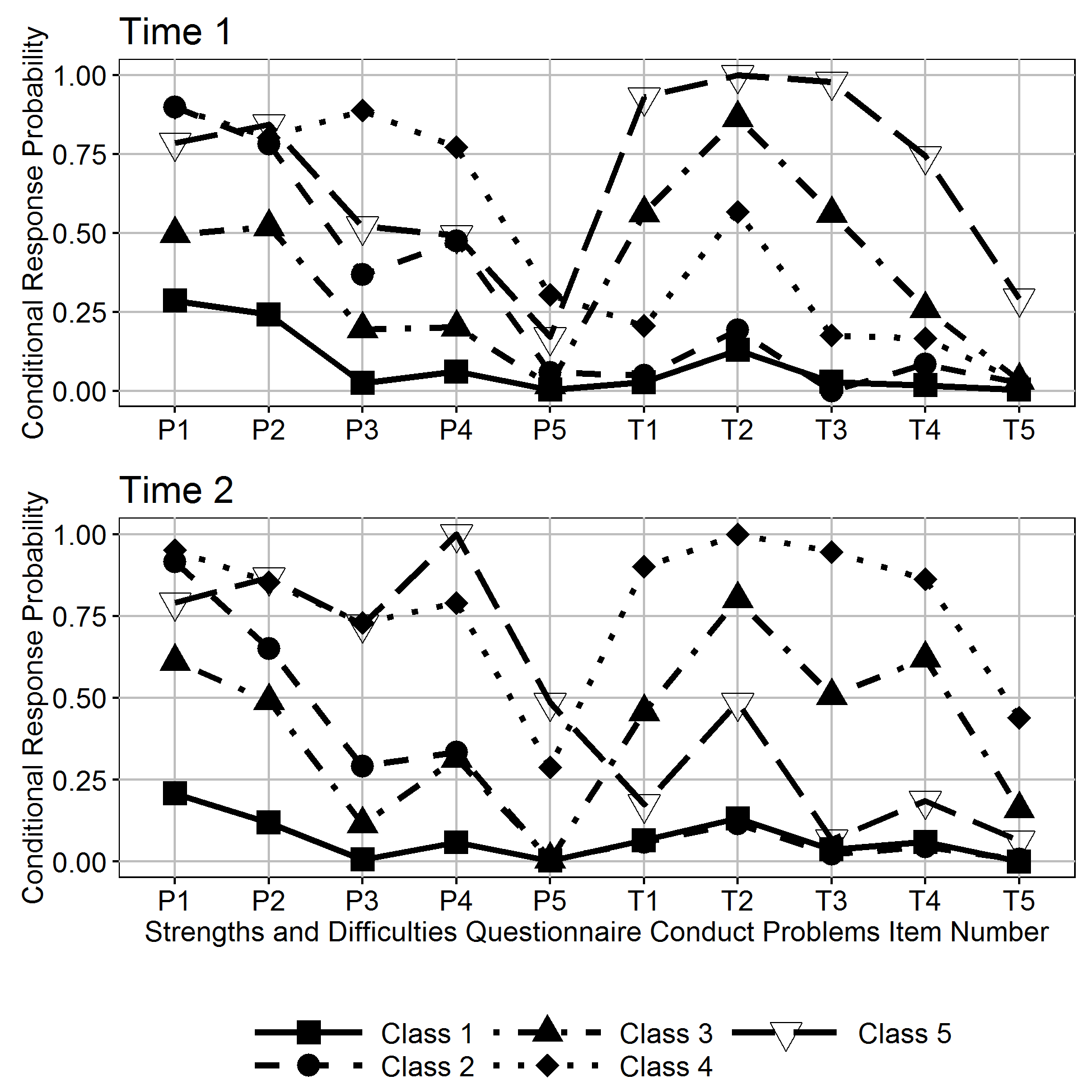 